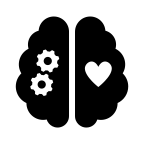 POSTURE PERSONNELLEPOSTURE PERSONNELLETypePosture participative menant vers une posture distanciéeDéfinitionPosture visant la mise en évidence de ce qui est reçu par le sujet-lecteur, soit les émotions, réactions et réflexions suscitées par le texte. L’expression dans cette posture permet au sujet-lecteur de prendre conscience des effets du texte.Exemple de consigneDans votre journal de lecture, formulez un commentaire personnel d’environ 100 mots dans lequel vous exposez les émotions, idées ou réflexions suscitées par la lecture de la fable « Le Loup et l’Agneau » ainsi qu’une hypothèse d’interprétation dégagée à partir de celles-ci.Exemple de productionJe trouve injuste que l’Agneau se fasse manger par le Loup alors qu’il n’avait clairement rien fait de mal. C’est fâchant de voir que le Loup veut juste trouver un prétexte pour satisfaire sa faim et qu’il n’écoute pas du tout les explications de l’Agneau. Il est vraiment manipulateur et égoïste.Le sentiment d’indignation que je ressens me porte à croire qu’un des objectifs du texte serait de faire voir le Loup d’une manière négative. À partir de cela, je pourrais formuler l’hypothèse que la fable condamne le type de comportement adopté par le Loup. (95 mots)Critères de qualitéIndicateurs à préciser en fonction du type d’activitéEngagement relationnel (lien présent, clair et pertinent)Questionnement analytique (remise en question de la posture personnelle ou questionnements et hypothèses tendant vers la posture analytique)